ZARZĄDZENIEREGIONALNEGO DYREKTORA OCHRONY ŚRODOWISKA W KRAKOWIEz dnia ……………………….. 2020 r.w sprawie ustanowienia planu zadań ochronnych dla obszaru Natura 2000 
Dębówka nad rzeką Uszewką PLH120066Na podstawie art. 28 ust. 5, ust. 10 oraz ust. 11 pkt 3 ustawy z dnia 16 kwietnia 2004 r. o ochronie przyrody (ustawy z dnia 16 kwietnia 2004 r. o ochronie przyrody (t. j. Dz. U. z 2020 r. poz. 55 ze zm.) zarządza się, co następuje:§ 1. Ustanawia się plan zadań ochronnych dla obszaru Natura 2000 Dębówka nad rzeką Uszewką PLH120066, zwanego dalej: „obszarem Natura 2000”.§ 2.  Opis granic obszaru Natura 2000 określa załącznik nr 1 do zarządzenia.§ 3. Mapę obszaru Natura 2000 zawiera załącznik nr 2 do zarządzenia.§ 4. Mapę rozmieszczenia przedmiotów ochrony obszaru Natura 2000 zawiera załącznik nr 3 do zarządzenia.§ 5. Identyfikację istniejących i potencjalnych zagrożeń dla zachowania właściwego stanu ochrony siedlisk przyrodniczych oraz gatunków roślin i zwierząt i ich siedlisk będących przedmiotami ochrony obszaru Natura 2000 określa załącznik nr 4 do zarządzenia.§ 6. Cele działań ochronnych określa załącznik nr 5 do zarządzenia.§ 7. 1 Działania ochronne ze wskazaniem podmiotów odpowiedzialnych za ich wykonanie i obszarów ich wdrażania określa załącznik nr 6 do zarządzenia.2.  Lokalizację obszarów wdrażania działań ochronnych przedstawia załącznik nr 7 do zarządzenia.§ 8. Wskazania do zmian w istniejących studiach uwarunkowań i kierunków zagospodarowania przestrzennego oraz miejscowych planach zagospodarowania przestrzennego, dotyczące eliminacji lub ograniczenia zagrożeń wewnętrznych lub zewnętrznych, niezbędne dla utrzymania lub odtworzenia właściwego stanu ochrony siedlisk przyrodniczych oraz gatunków roślin i zwierząt, dla których ochrony wyznaczono obszar Natura 2000, określa załącznik nr 8 do zarządzenia.§ 9. Zarządzenie wchodzi w życie po upływie 14 dni od dnia ogłoszenia.Załącznik nr 1 do zarządzeniaRegionalnego Dyrektora Ochrony Środowiska w Krakowiez dnia ........................................2020 r.Opis granic obszaru Natura 2000Granicę obszaru Natura 2000 opisano w postaci współrzędnych punktów jej załamania w układzie współrzędnych płaskich prostokątnych PL–1992.Załącznik nr 2 do zarządzeniaRegionalnego Dyrektora Ochrony Środowiska w Krakowiez dnia ........................................ 2020 r.Mapa obszaru Natura 2000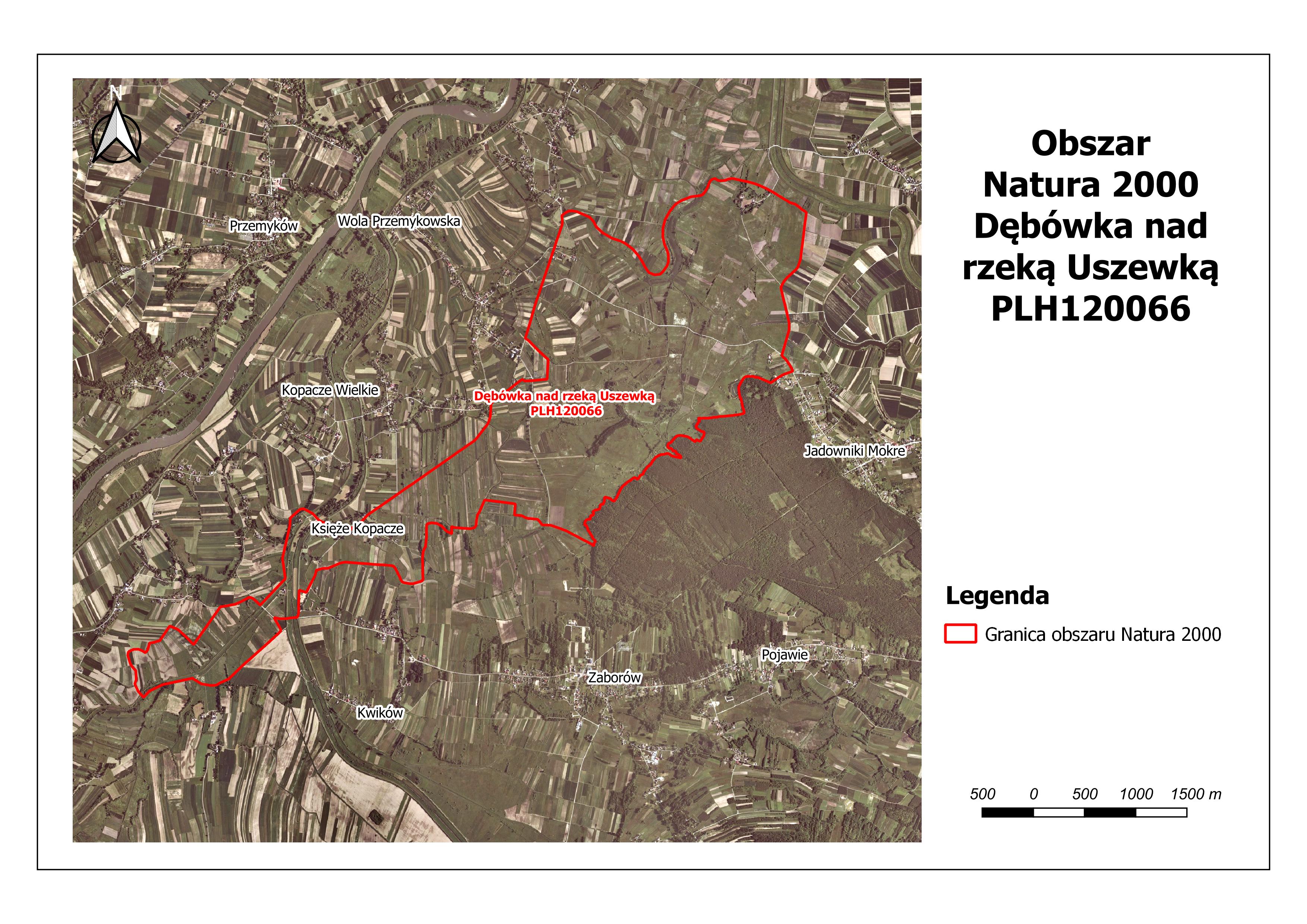 Załącznik nr 3 do zarządzeniaRegionalnego Dyrektora Ochrony Środowiska w Krakowiez dnia ........................................ 2020 r.Mapa przedmiotów ochrony obszaru Natura 2000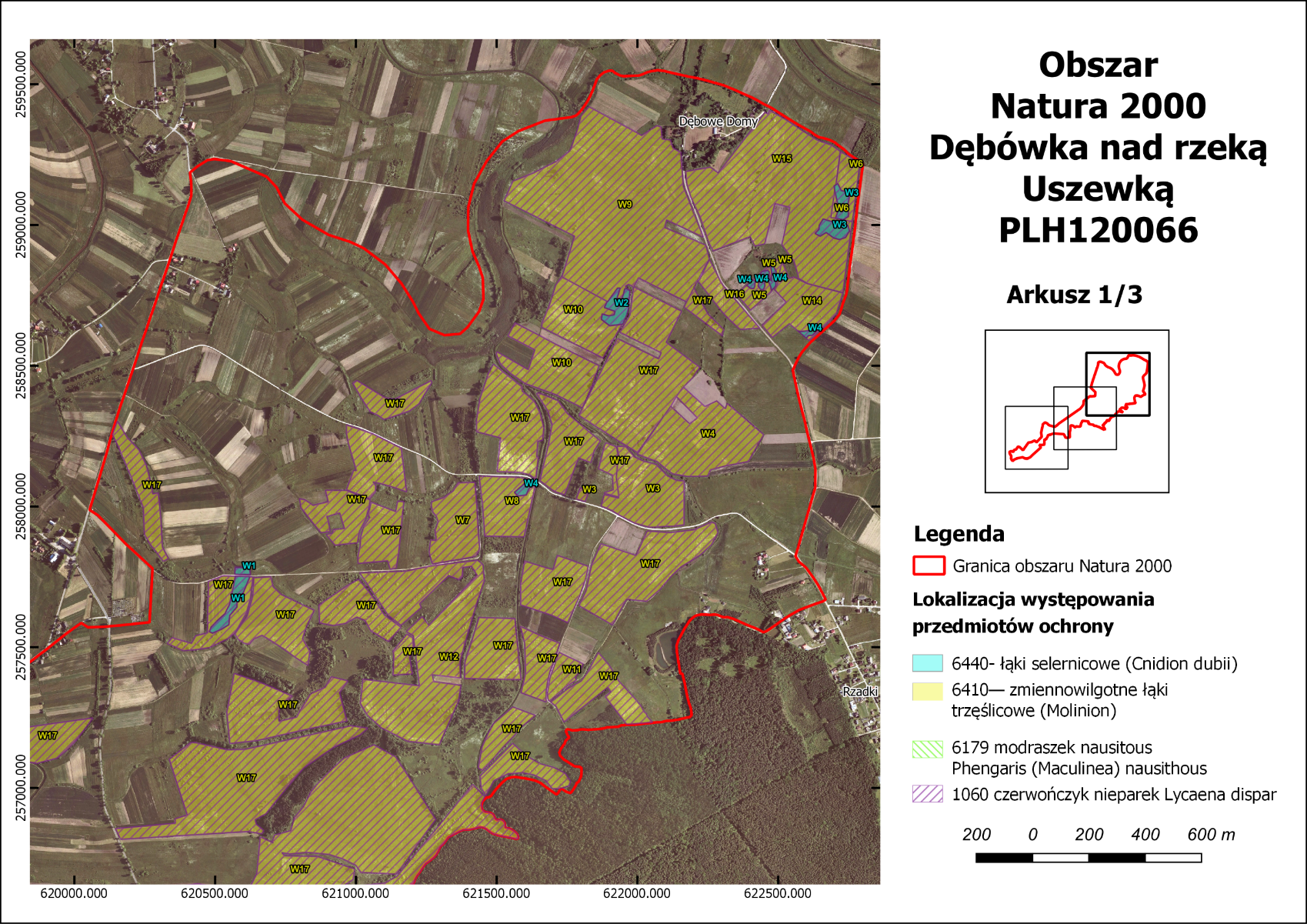 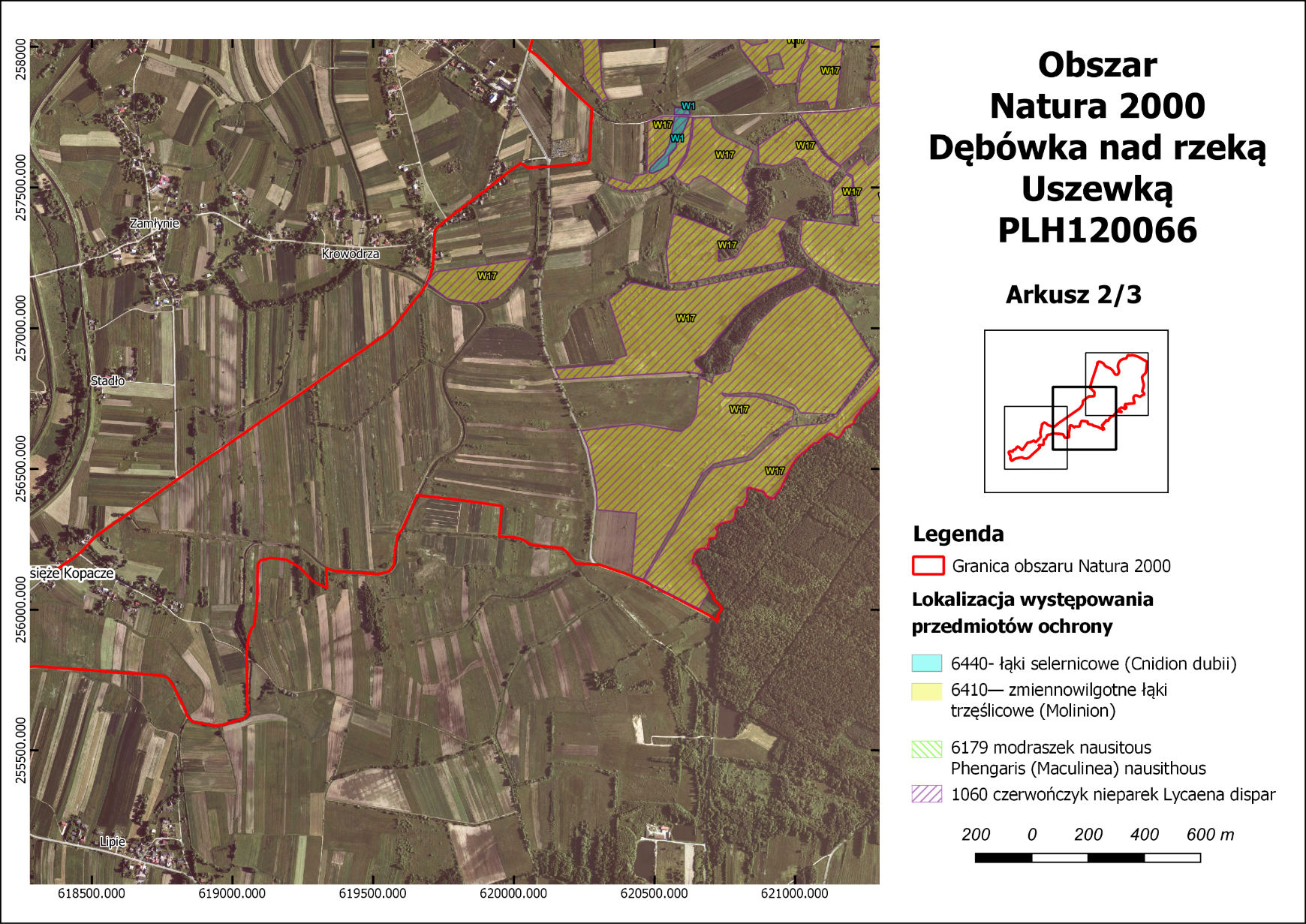 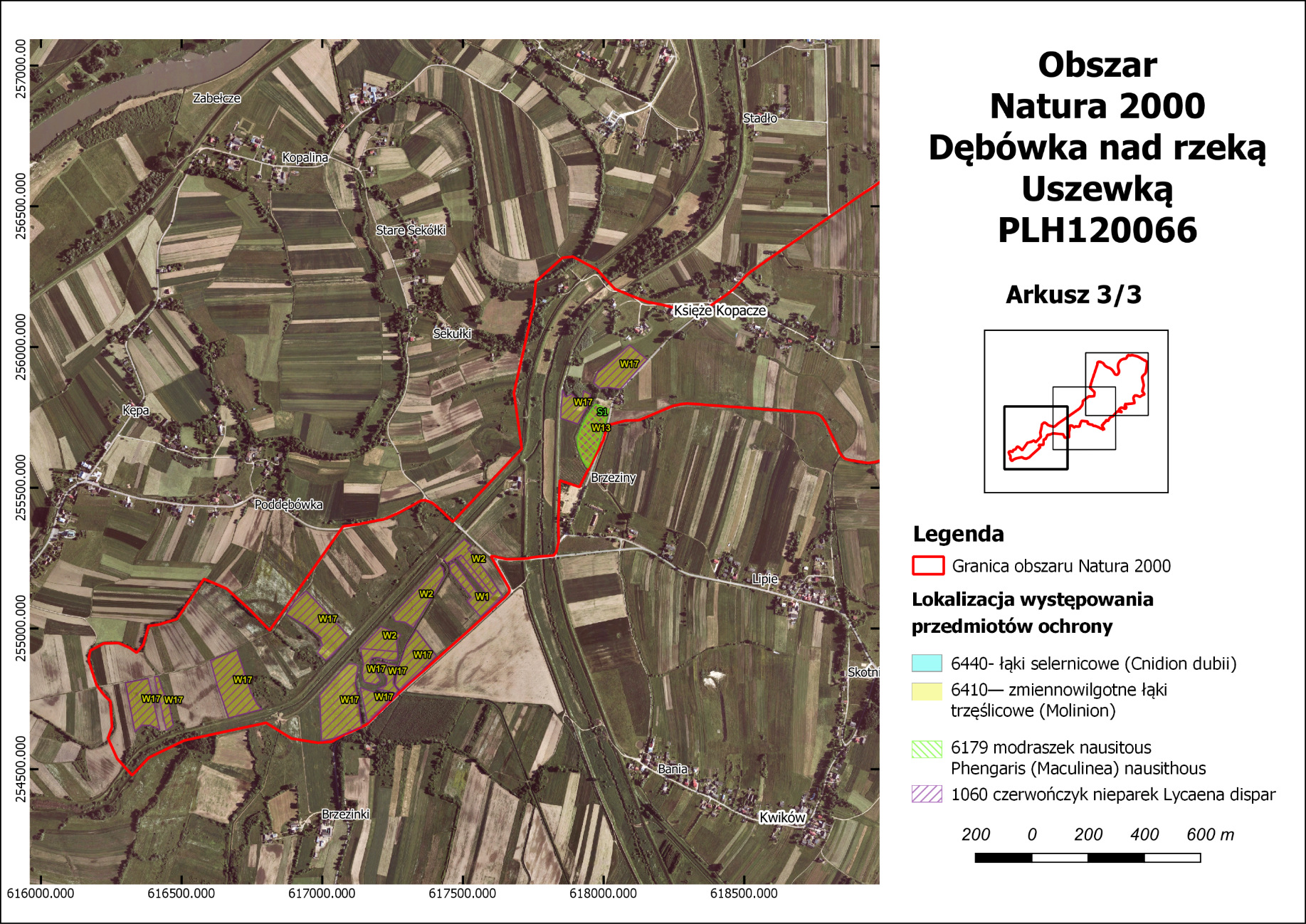 Załącznik nr 4 do zarządzeniaRegionalnego Dyrektora Ochrony Środowiska w Krakowiez dnia ........................................ 2020 r.Identyfikacja istniejących i potencjalnych zagrożeń dla zachowania właściwego stanu ochrony siedlisk przyrodniczych oraz gatunków zwierząt i ich siedlisk będących przedmiotami ochrony obszaru Natura 2000Załącznik nr 5 do zarządzeniaRegionalnego Dyrektora Ochrony Środowiska w Krakowiez dnia ........................................ 2020 r.Cele działań ochronnychWyjaśnieniaFV (stan właściwy), U1 (niezadowalający), U2 (zły) – symbole oceny parametrów stanu ochrony siedliska przyrodniczego lub gatunku (Rozporządzenie Ministra Środowiska z dnia 17 lutego 2010 r. w sprawie sporządzania projektu planu zadań ochronnych dla obszaru Natura 2000 /Dz. U. z 2010 r. Nr 34, poz. 186; zm.: Dz. U. z 2012 r. poz. 506 oraz z 2017 r. poz. 2310./).Załącznik nr 6 do zarządzeniaRegionalnego Dyrektora Ochrony Środowiska w Krakowiez dnia ........................................ 2020 r.Działania ochronne ze wskazaniem podmiotów odpowiedzialnych za ich wykonanie i obszarów ich wdrażaniaZałącznik nr 7 do zarządzeniaRegionalnego Dyrektora Ochrony Środowiska w Krakowiez dnia ........................................ 2020 r.Lokalizacja wdrażania działań ochronnych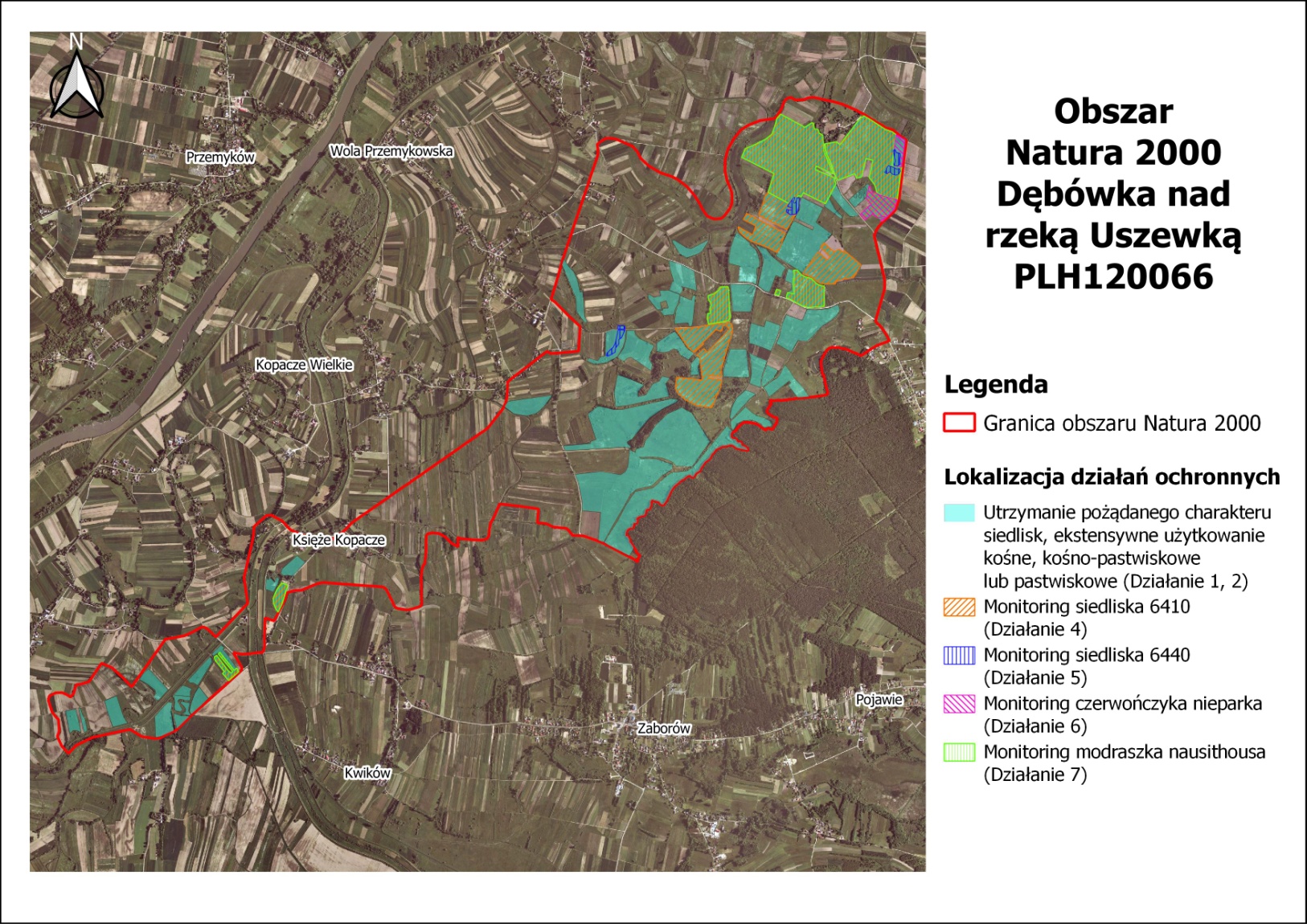 Załącznik nr 8 do zarządzeniaRegionalnego Dyrektora Ochrony Środowiska w Krakowiez dnia ........................................ 2020 r.Wskazania do zmian w istniejących studiach uwarunkowań i kierunków zagospodarowania przestrzennego oraz miejscowych planach zagospodarowania przestrzennego, dotyczące eliminacji lub ograniczenia zagrożeń wewnętrznych lub zewnętrznych, niezbędne dla utrzymania lub odtworzenia właściwego stanu ochrony siedlisk przyrodniczych oraz gatunków roślin i zwierząt, dla których ochrony wyznaczono obszar Natura 2000.IDXY1259539,32622127,462259527,09622182,183259522,09622210,244259514,04622243,435259495,98622307,046259479,32622347,327259466,82622374,548259452,65622407,049259443,21622424,8210259430,15622447,5911259416,26622475,6512259382,10622528,7013259353,49622575,3714259332,10622614,5315259321,54622628,4216259312,93622642,3117259308,77622660,0918259302,66622680,9219259293,49622700,9220259286,82622708,4221259268,49622733,6922259252,66622749,5323259240,99622766,1924259230,44622783,6925259224,86622792,1926259216,35622799,7227259204,25622799,0628259101,50622785,3229259073,04622781,3930259051,44622779,1031258989,60622772,5632258897,98622760,4533258870,82622756,2034258813,23622749,3335258793,27622746,7136258774,29622745,0737258755,64622742,1338258721,29622729,3739258698,71622722,8240258682,35622716,9341258659,12622698,2842258630,65622666,5443258605,78622639,3844258582,88622613,8645258566,84622599,7946258548,19622584,0947258529,87622572,6348258500,42622558,5649258490,93622555,2950258485,65622551,5051258468,82622554,5052258394,91622570,7353258369,67622576,7454258341,43622583,9555258308,37622592,9656258267,51622601,9857258221,24622613,3958258168,96622626,0159258131,70622632,0260258067,40622631,4261258030,14622620,6062257952,62622598,3763257855,27622570,7364257824,02622561,1165257804,19622573,1366257783,05622598,2367257747,18622624,3368257722,64622640,3769257691,89622657,0570257669,31622668,1871257662,65622657,3972257654,90622634,5773257646,92622612,8774257632,75622574,9975257611,92622538,4476257603,51622524,9377257589,55622504,9978257578,92622490,3779257568,29622474,8680257558,10622459,3681257553,00622447,1882257561,20622433,2283257568,29622417,2784257574,27622401,3285257581,80622383,1686257590,44622364,3387257600,85622340,8588257607,27622318,9289257606,39622310,0690257607,72622301,4291257615,25622282,8192257616,58622271,3093257614,80622258,4594257616,13622243,8395257616,58622226,3396257614,14622214,1597257611,26622204,8498257604,17622195,5499257594,65622185,35100257575,60622173,39101257564,30622165,86102257541,02622153,72103257527,48622146,20104257505,66622138,67105257483,09622140,18106257457,51622143,94107257437,37622147,03108257427,41622148,80109257406,81622152,12110257405,26622159,88111257392,19622162,76112257370,48622168,07113257348,33622172,06114257322,63622177,38115257299,15622183,58116257286,53622188,45117257271,46622191,33118257259,06622192,22119257252,19622186,46120257249,53622172,06121257244,00622149,24122257239,79622125,10123257238,90622110,92124257238,68622104,50125257233,59622082,35126257233,36622069,50127257230,04622039,15128257224,72621988,87129257224,50621965,39130257222,51621941,25131257217,86621932,16132257215,86621905,58133257215,42621891,85134257210,99621875,90135257209,22621858,40136257206,56621825,40137257208,11621802,80138257205,45621784,19139257204,57621769,13140257207,00621759,83141257208,78621751,85142257206,78621747,20143257199,69621746,54144257187,29621751,85145257182,19621756,06146257177,76621756,51147257172,45621749,20148257167,13621744,32149257162,70621742,77150257157,61621741,44151257151,40621736,13152257145,20621732,58153257141,22621728,82154257126,60621722,17155257115,96621724,39156257101,12621738,12157257094,03621750,30158257085,62621762,93159257076,98621776,66160257075,65621786,19161257075,21621795,05162257071,00621801,03163257059,92621801,25164257048,18621800,59165257037,77621798,37166257021,16621790,40167257018,06621783,97168257009,20621780,87169256997,23621773,78170256985,05621765,14171256981,95621760,71172256987,04621746,09173256998,12621729,48174256993,91621724,39175256986,38621720,84176256978,85621715,08177256977,52621711,10178256981,95621704,89179256995,02621686,51180257004,76621672,55181257012,30621663,03182257017,83621655,94183257026,47621636,67184257030,90621617,18185257034,89621597,02186257039,32621565,34187257037,77621551,61188257032,68621535,00189257017,83621517,94190256994,35621496,45191256979,73621485,38192256971,54621480,06193256966,89621471,86194256965,56621462,34195256959,13621456,14196256950,94621448,83197256936,98621445,73198256925,02621446,83199256915,05621456,14200256911,73621473,19201256909,96621481,61202256903,31621488,70203256896,67621491,36204256888,92621495,12205256885,37621501,33206256888,03621512,84207256883,60621522,59208256875,85621527,91209256868,76621528,79210256859,01621529,46211256857,02621538,32212256854,80621547,18213256849,93621555,82214256844,83621563,35215256835,75621572,43216256822,02621576,64217256818,92621571,54218256824,46621547,62219256830,44621513,51220256837,52621488,26221256844,17621477,62222256855,47621463,00223256860,56621451,71224256862,11621439,52225256855,47621416,27226256852,37621399,65227256851,92621380,60228256845,72621365,98229256834,87621345,83230256826,01621327,66231256812,27621318,36232256801,20621310,38233256791,45621298,64234256776,17621292,00235256763,10621284,47236256754,68621277,16237256747,59621268,74238256738,51621257,66239256731,64621247,03240256725,22621242,16241256710,82621232,19242256701,30621226,43243256689,78621216,91244256676,71621209,60245256667,85621207,38246256660,09621203,62247256656,55621195,64248256651,68621186,12249256646,80621177,26250256635,95621169,28251256626,65621164,63252256618,89621158,87253256612,69621153,33254256613,36621146,69255256616,01621140,04256256621,55621134,73257256625,32621127,42258256627,09621122,76259256624,43621116,78260256618,67621104,38261256610,03621094,41262256600,95621083,56263256594,08621077,36264256593,42621066,94265256585,45621057,64266256577,91621047,45267256570,83621042,36268256558,42621025,96269256550,00621016,00270256540,04621004,48271256523,42620993,18272256508,36620983,43273256494,18620975,68274256473,58620967,26275256460,29620960,40276256445,89620953,75277256432,60620947,11278256418,21620937,58279256405,80620928,94280256396,28620920,08281256404,69620898,37282256412,45620893,06283256420,86620888,19284256422,64620881,98285256426,62620866,26286256429,72620858,06287256431,05620848,31288256435,26620840,34289256435,04620833,03290256426,40620827,49291256414,00620827,27292256402,26620827,93293256392,95620826,38294256384,09620821,51295256374,13620817,75296256366,59620813,54297256365,26620805,34298256365,49620795,37299256360,17620789,83300256348,87620786,51301256336,03620784,52302256327,39620782,75303256316,98620775,22304256314,54620762,59305256311,22620749,74306256307,45620735,56307256302,80620727,59308256296,82620719,39309256289,29620715,41310256282,86620719,39311256279,54620722,94312256272,01620720,50313256262,71620716,96314256256,72620712,75315256255,84620706,10316256256,28620698,13317256255,17620694,59318256249,86620691,93319256244,54620692,37320256238,34620691,48321256235,02620689,49322256231,03620687,72323256227,26620688,16324256221,50620688,16325256218,18620686,61326256219,51620675,76327256219,29620667,56328256217,07620660,92329256212,42620651,17330256201,79620640,98331256189,61620636,99332256174,99620634,11333256160,81620633,01334256163,47620642,09335256158,37620648,95336256145,53620655,82337256135,56620661,58338256124,26620664,68339256112,96620664,02340256108,09620669,55341256102,77620674,21342256085,50620686,17343256071,32620693,26344256065,12620697,24345256053,16620706,55346256048,28620709,65347256040,75620708,98348256034,99620712,31349256023,47620723,38350256011,29620735,12351256003,09620739,77352255984,04620724,93353255966,55620723,38354255955,47620723,60355255963,44620717,84356255976,51620699,46357255994,90620667,12358256009,74620636,33359256031,45620595,13360256048,73620563,23361256064,90620531,33362256081,73620499,88363256098,57620468,42364256104,99620456,46365256116,51620425,67366256128,69620394,88367256139,32620363,21368256153,06620324,22369256160,37620302,73370256161,84620271,46371256164,28620219,74372256204,36620188,97373256218,60620172,53374256222,99620128,69375256228,47620074,98376256235,05620055,25377256249,29620030,05378256256,97620004,84379256260,25619947,84380256368,76619956,61381256387,39619825,09382256407,12619656,30383256318,34619617,94384256287,65619603,69385256264,64619587,25386256212,03619577,38387256159,42619573,00388256136,40619556,56389256126,54619517,10390256133,11619420,65391256138,59619355,99392256149,01619332,56393256076,81619336,07394256102,11619285,48395256151,58619237,28396256178,22619190,35397256184,56619132,00398256181,39619126,93399256176,31619099,65400256161,09619089,51401256107,82619088,24402256041,23619088,24403255991,89619082,76404255944,19619077,46405255936,58619068,58406255901,06619055,89407255839,55619049,55408255769,15619051,45409255731,29619051,82410255701,51619052,03411255689,64619051,60412255663,74619052,68413255647,98619054,62414255639,78619055,49415255630,07619053,98416255621,22619048,36417255611,94619033,90418255602,23619001,53419255590,79618963,76420255588,42618942,18421255588,45618941,32422255588,85618932,25423255593,60618902,69424255598,99618870,31425255603,09618857,79426255611,51618847,87427255626,18618837,72428255652,30618827,80429255672,37618817,65430255693,30618806,65431255713,59618797,80432255731,94618787,87433255743,63618780,28434255744,24618779,88435255750,71618775,14436255756,54618769,74437255762,15618760,03438255765,60618749,88439255766,90618735,21440255770,78618691,61441255772,51618673,48442255774,67618631,83443255778,55618570,32444255780,65618548,32445255783,95618513,78446255787,40618461,98447255790,37618419,51448255792,58618387,95449255798,19618319,32450255799,70618296,01451255797,33618276,59452255790,68618245,46453255739,83618125,12454255738,52618076,43455255721,59618012,94456255669,46617999,11457255511,98617918,07458255502,62617914,82459255526,13617843,84460255455,13617841,37461255377,35617838,28462255308,84617839,95463255290,31617835,81464255271,79617831,49465255259,45617822,23466255256,36617780,25467255252,04617741,36468255248,95617730,87469255247,10617693,21470255245,86617656,17471255252,04617629,01472255257,01617608,05473255256,77617599,08474255144,50617663,26475255135,32617665,15476255126,65617662,73477255110,71617649,16478255103,34617640,55479255050,80617584,26480254987,86617514,86481254917,86617435,79482254854,92617366,19483254808,73617312,73484254776,05617277,43485254729,25617229,22486254664,49617163,05487254662,47617160,77488254658,04617155,79489254632,22617099,71490254624,37617080,07491254598,18617034,19492254593,81616984,67493254609,54616889,85494254664,99616800,06495254602,39616509,40496254541,14616383,14497254478,65616323,92498254538,12616270,55499254610,34616238,17500254650,31616252,32501254741,51616246,83502254759,99616227,34503254789,56616204,24504254801,67616196,58505254848,67616181,45506254890,15616168,92507254921,70616175,31508254947,35616223,35509254948,73616275,08510254931,54616315,13511254913,93616339,96512254941,97616363,57513255009,49616383,07514255013,43616416,47515255033,48616482,92516255176,15616579,59517255141,75616659,68518255070,76616737,72519254993,60616812,87520255362,97617073,98521255370,53617128,59522255384,58617198,26523255388,29617219,74524255410,48617270,37525255440,74617326,85526255449,82617341,18527255455,23617353,45528255455,67617365,58529255451,63617377,69530255446,39617390,60531255436,71617402,90532255415,73617426,71533255380,86617461,76534255379,50617463,32535255638,84617709,12536255837,55617680,95537256150,05617751,75538256232,46617758,67539256317,23617853,85540256321,25617890,28541256274,85617976,79542256206,49618039,53543256180,73618101,12544256160,31618154,50545256150,12618208,52546256120,42618324,08547256113,56618337,13548256142,37618374,02549256151,01618385,62550256160,34618399,03551256171,93618416,31552256183,07618432,91553256193,30618446,10554256207,17618462,92555256234,91618489,53556256254,92618507,03557256269,24618524,31558256282,43618543,87559256305,85618576,61560256321,08618598,43561256345,64618635,04562256397,93618710,52563256436,59618765,77564256463,41618804,43565256484,33618834,89566256504,57618863,54567256520,71618885,82568256549,59618927,89569256560,50618945,85570256566,86618955,40571256593,92618992,00572256622,34619033,84573256646,90619069,08574256671,68619102,73575256686,69619125,69576256714,65619165,25577256746,71619211,41578256770,81619247,11579256786,95619270,07580256808,39619300,47581256819,01619315,54582256834,93619338,96583256861,08619374,88584256898,59619428,77585256926,33619469,92586256945,65619496,07587256973,39619537,45588256989,99619559,05589256995,45619563,83590257010,91619579,06591257041,60619602,02592257100,04619647,95593257133,23619674,32594257141,64619679,10595257153,30619687,24596257153,69619687,51597257170,97619695,70598257195,53619704,34599257226,22619712,07600257254,64619713,89601257276,93619715,02602257286,02619715,93603257324,45619717,52604257341,50619718,21605257349,68619720,25606257354,00619724,12607257365,60619736,39608257379,92619752,77609257402,89619782,32610257418,35619803,70611257434,49619824,39612257456,77619854,62613257476,55619879,63614257488,37619896,01615257521,25619936,95616257542,66619963,85617257567,92619997,90618257586,04620024,80619257570,71620048,77620257573,09620110,77621257577,86620163,24622257588,59620266,97623257745,17620275,78624257779,37620277,70625257866,42620183,51626257968,96620083,35627257987,93620053,89628258016,53620062,69629258087,36620084,10630258194,98620115,95631258229,71620124,87632258272,41620137,46633258298,07620145,03634258354,46620162,67635258365,38620166,50636258403,92620180,00637258482,68620206,46638258498,11620211,82639258589,47620241,43640258624,75620254,03641258664,76620267,26642258697,20620278,60643258727,76620289,00644258765,97620301,46645258786,67620308,21646258817,54620319,24647258870,47620337,20648258942,29620360,19649259004,98620382,24650259041,52620394,53651259071,13620405,24652259079,32620407,44653259096,97620413,12654259106,42620415,32655259118,70620415,32656259136,97620415,32657259154,30620414,38658259186,43620410,91659259192,10620417,53660259208,80620437,69661259230,53620472,97662259234,28620496,89663259227,03620555,56664259171,65620682,78665259133,42620718,38666259076,73620747,38667259018,72620810,01668258964,67620903,61669258940,28620979,42670258917,21621028,20671258859,86621104,01672258792,62621161,36673258728,02621202,23674258686,49621222,66675258631,12621260,90676258608,70621314,29677258613,32621369,66678258636,39621396,03679258661,48621414,42680258693,08621437,56681258735,93621452,72682258811,73621450,74683258853,26621436,90684258906,66621413,83685258981,15621398,01686259064,87621399,33687259147,26621419,76688259228,35621465,25689259296,90621519,96690259333,82621577,31691259370,73621671,57692259383,26621765,18693259388,53621781,00694259394,60621788,31695259408,49621801,09696259426,54621813,59697259439,60621822,47698259463,48621834,42699259480,43621841,64700259501,54621849,70701259518,21621855,81702259532,65621868,31703259542,93621882,19704259547,93621898,31705259549,04621905,25706259546,82621912,75707259540,15621920,25708259530,43621939,97709259528,48621950,53710259529,32621967,19711259529,87621983,30712259530,70622004,13713259534,87622016,36714259542,65622034,41715259545,98622046,63716259548,48622062,74717259550,15622070,80718259547,65622093,02719259539,32622127,46L.p.L.p.Przedmiot ochrony obszaru Natura 2000Nr stanowiskaZagrożeniaOpis zagrożenia1.1.6410 Zmiennowilgotne łąki trzęślicowe (Molinion)Zagrożenia istniejąceZagrożenia istniejąceZagrożenia istniejące1.1.6410 Zmiennowilgotne łąki trzęślicowe (Molinion)6410_W1 {070e}6410_W11 {2686}6410_W14 {4dbe}6410_W16 {6704}6410_W17 {b774}A02 zmiana sposobu uprawyIstotnym zagrożeniem jest zmiana sposobu użytkowania gruntów (zamiana łąk na pola uprawne). Proces, przy dużej skali, doprowadzić może do trwałego zaniku gatunków charakterystycznych dla łąk trzęślicowych, a tym samym do trwałego zaniku siedliska w obszarze.1.1.6410 Zmiennowilgotne łąki trzęślicowe (Molinion)6410_W4 {210c}6410_W5 {d2f4}6410_W11 {2686}6410_W14 {4dbe}6410_W17 {b774}I01 obce gatunki inwazyjnePłaty łąk zmiennowilgotnych w obszarze są w różnym stopniu opanowane przez gatunki obcego pochodzenia, głównie nawłoć kanadyjską Solidago canadensis i nawłoć późną S. gigantea, co odzwierciedla się w obniżonych ocenach odpowiednich wskaźników stanu zachowania.1.1.6410 Zmiennowilgotne łąki trzęślicowe (Molinion)6410_W3 {2701}6410_W7 {38d6}6410_W8 {a9a1}6410_W9 {b1c8}6410_W12 {e285}I01 obce gatunki inwazyjnePłaty łąk z niewielkim udziałem przymiotna białego Erigeron annuus, co odzwierciedla się w obniżonej ocenie odpowiedniego wskaźnika stanu zachowania.1.1.6410 Zmiennowilgotne łąki trzęślicowe (Molinion)Zagrożenia potencjalneZagrożenia potencjalneZagrożenia potencjalne1.1.6410 Zmiennowilgotne łąki trzęślicowe (Molinion)6410_W2 {82f5},6410_W3 {2701}6410_W4 {210c}6410_W5 {d2f4}6410_W6 {0e06}6410_W7 {38d6}6410_W8 {a9a1}6410_W9 {b1c8}6410_W10 {8111}6410_W12 {e285}6410_W13 {102d}6410_W15 {1b35}A02. Zmiana sposobu uprawyPotencjalnym zagrożeniem jest zmiana sposobu użytkowania gruntów (zamiana łąk na pola uprawne). Zjawisko, przy dużej skali, doprowadzić może do trwałego zaniku gatunków charakterystycznych dla łąk trzęślicowych, a tym samym do trwałego zaniku siedliska w obszarze.1.1.6410 Zmiennowilgotne łąki trzęślicowe (Molinion)6410_W1 {070e}6410_W2 {82f5}6410_W3 {2701}6410_W4 {210c}6410_W5 {d2f4}6410_W6 {0e06}6410_W7 {38d6}6410_W8 {a9a1}6410_W9 {b1c8}6410_W10 {8111}6410_W11 {2686}6410_W12 {e285}6410_W13 {102d}6410_W14 {4dbe}6410_W15 {1b35}6410_W16 {6704}6410_W17 {b774}A03.03. Zaniechanie, brak koszeniaPotencjalnym zagrożeniem jest zaniechanie użytkowania co w perspektywie doprowadzić może do przekształcenia łąk w inne typy zbiorowisk roślinnych (płaty opanowane przez gatunki szuwarowe, ekspansywne, inwazyjne, zarośla, itp.).1.1.6410 Zmiennowilgotne łąki trzęślicowe (Molinion)6410_W1 {070e}6410_W6 {0e06}6410_W10 {8111}6410_W13 {102d}6410_W15 {1b35}6410_W16 {6704}I01. Obce gatunki inwazyjneObecność gatunków  inwazyjnych, w tym nawłoci kanadyjskiej Solidago canadensis, w sąsiedztwie płatu — możliwa jest inwazja gatunków obcych w płacie w przyszłości, w sytuacji zmian sposobów użytkowania, zaniku użytkowania.1.1.6410 Zmiennowilgotne łąki trzęślicowe (Molinion)6410_W1 {070e}6410_W2 {82f5}6410_W3 {2701}6410_W4 {210c}6410_W5 {d2f4}6410_W6 {0e06}6410_W7 {38d6}6410_W8 {a9a1}6410_W9 {b1c8}6410_W10 {8111}6410_W11 {2686}6410_W12 {e285}6410_W13 {102d}6410_W14 {4dbe}6410_W15 {1b35}6410_W16 {6704}6410_W17 {b774}I02. Problematyczne gatunki rodzimePotencjalne zagrożenie podtopienia łąki (w sąsiedztwie płatu obserwowano ślady aktywności bobra europejskiego Castor fiber). W sytuacji niepodjęcia odpowiednich działań mogłoby to doprowadzić do przekształcenia  łąki w zbiorowiska szuwarowe. Ewentualne podtopienie utrudniać, a nawet uniemożliwiać będzie użytkowanie łąki (problem z dojazdem).2.2.6440 łąki selernicowe (Cnidion dubii)Zagrożenia potencjalneZagrożenia potencjalneZagrożenia potencjalne2.2.6440 łąki selernicowe (Cnidion dubii)6440_W1 {b288}6440_W2 {504a}6440_W3 {c4a3}6440_W4 {98f9}A02 zmiana sposobu uprawyPotencjalnym zagrożeniem jest zmiana sposobu użytkowania gruntów (zamiana łąk na pola uprawne). Zjawisko, przy dużej skali, doprowadzić może do trwałego zaniku gatunków charakterystycznych dla łąk selernicowych, a tym samym do trwałego zaniku siedliska w obszarze2.2.6440 łąki selernicowe (Cnidion dubii)6440_W1 {b288}6440_W2 {504a}6440_W3 {c4a3}6440_W4 {98f9}A03.03 zaniechanie, brak koszeniaPotencjalnym zagrożeniem jest zaniechanie użytkowania co w perspektywie doprowadzić może do przekształcenia łąk w inne typy zbiorowisk roślinnych (płaty opanowane przez gatunki szuwarowe, ekspansywne, inwazyjne, zarośla, itp.)2.2.6440 łąki selernicowe (Cnidion dubii)6440_W1 {b288}6440_W2 {504a}6440_W3 {c4a3}6440_W4 {98f9}I01 obce gatunki inwazyjneObecność gatunków  inwazyjnych, w tym nawłoci kanadyjskiej Solidago canadensis, w sąsiedztwie płatu  — możliwa jest inwazja gatunków obcych w płacie w przyszłości, w sytuacji zmian sposobów użytkowania lub zaniku użytkowania.2.2.6440 łąki selernicowe (Cnidion dubii)6440_W1 {b288}6440_W2 {504a}6440_W3 {c4a3}6440_W4 {98f9}I02 problematyczne gatunki rodzimePotencjalne zagrożenie podtopienia łąki (w sąsiedztwie płatu obserwowano ślady aktywności bobra Castor fiber). W sytuacji niepodjęcia odpowiednich działań mogłoby to doprowadzić do przekształcenia  łąki w zbiorowiska szuwarowe. Ewentualne podtopienie utrudniać a nawet uniemożliwiać będzie użytkowanie łąki (problem z dojazdem).2.2.6440 łąki selernicowe (Cnidion dubii)6440_W1 {b288}6440_W2 {504a}6440_W3 {c4a3}6440_W4 {98f9}K02.01 zmiana składu gatunkowego/ sukcesjaPotencjalnym zagrożeniem jest przekształcenie łąki w inne typy zbiorowisk roślinnych (płaty opanowane przez gatunki szuwarowe, ekspansywne, inwazyjne, ziołoroślowe, zaroślowe, itp.), w związku z możliwym zaniechaniem użytkowania.3.3.6510 Niżowe i górskie świeże łąki użytkowane ekstensywnie (Arrhenatherion elatioris) Nie analizowano zagrożeń istniejących i potencjalnych dla tego siedliska z uwagi na zweryfikowanie statusu siedliska i zidentyfikowanie w jego miejscu siedliska 6410.Nie analizowano zagrożeń istniejących i potencjalnych dla tego siedliska z uwagi na zweryfikowanie statusu siedliska i zidentyfikowanie w jego miejscu siedliska 6410.Nie analizowano zagrożeń istniejących i potencjalnych dla tego siedliska z uwagi na zweryfikowanie statusu siedliska i zidentyfikowanie w jego miejscu siedliska 6410.4.4.1060 czerwończyk nieparek Lycaena disparZagrożenia potencjalneZagrożenia potencjalneZagrożenia potencjalne4.4.1060 czerwończyk nieparek Lycaena dispar1060_P1 {d318}A02. Zmiana sposobu uprawyPotencjalnym zagrożeniem jest zmiana sposobu użytkowania gruntów (zamiana łąk na pola uprawne), co mogłoby doprowadzić (zwłaszcza przy dużej skali zjawiska) do wyeliminowania siedlisk gatunku w obszarze.4.4.1060 czerwończyk nieparek Lycaena dispar1060_P1 {d318}A03.03. Zaniechanie/ brak koszeniaPotencjalnym zagrożeniem jest zaniechanie użytkowania, co w perspektywie doprowadzić może do przekształcenia łąk w inne typy zbiorowisk roślinnych (płaty opanowane przez gatunki szuwarowe, ekspansywne, inwazyjne, ziołoroślowe, zaroślowe, itp.), a tym samym  doprowadzić (zwłaszcza przy dużej skali zjawiska) do wyeliminowania siedlisk gatunku w obszarze.4.4.1060 czerwończyk nieparek Lycaena dispar1060_P1 {d318}I01 obce gatunki inwazyjnePłaty łąk w obszarze są w różnym stopniu opanowane przez gatunki obcego pochodzenia, głównie nawłoć kanadyjską Solidago canadensis i nawłoć późną S. gigantea, co odzwierciedla się w obniżonych ocenach odpowiednich wskaźników stanu zachowania siedlisk łąkowych. Postępowanie procesu może doprowadzić do uszczuplenia zasobów roślin żywicielskich.4.4.1060 czerwończyk nieparek Lycaena dispar1060_P1 {d318}K02.01 zmiana składu gatunkowego/ sukcesjaPotencjalnym zagrożeniem jest zaniechanie użytkowania, co w perspektywie doprowadzić może do przekształcenia łąk w inne typy zbiorowisk roślinnych (płaty opanowane przez gatunki ekspansywne, inwazyjne, ziołoroślowe, zaroślowe, itp.), w których dojść może do zaniku bądź uszczuplenia zasobów roślin żywicielskich.5.6176 modraszek nausitous Maculinea (Phengaris) nausitous6176 modraszek nausitous Maculinea (Phengaris) nausitousZagrożenia potencjalneZagrożenia potencjalneZagrożenia potencjalne5.6176 modraszek nausitous Maculinea (Phengaris) nausitous6176 modraszek nausitous Maculinea (Phengaris) nausitous6179_S1 {bed9}A02. Zmiana sposobu uprawyPotencjalnym zagrożeniem jest zmiana sposobu użytkowania gruntów (zamiana łąk na pola uprawne). Zjawisko, przy dużej skali, doprowadzić może do trwałego zaniku gatunków charakterystycznych dla łąk trzęślicowych, a tym samym do trwałego zaniku siedliska w obszarze.5.6176 modraszek nausitous Maculinea (Phengaris) nausitous6176 modraszek nausitous Maculinea (Phengaris) nausitous6179_S1 {bed9}A03.03. Zaniechanie/ brak koszeniaPotencjalnym zagrożeniem jest zaniechanie użytkowania do w perspektywie doprowadzić może do przekształcenia łąk w inne typy zbiorowisk roślinnych (płaty opanowane przez gatunki szuwarowe, ekspansywne, inwazyjne, zarośla, itp.).5.6176 modraszek nausitous Maculinea (Phengaris) nausitous6176 modraszek nausitous Maculinea (Phengaris) nausitous6179_S1 {bed9}I01. Obce gatunki inwazyjneObecność gatunków  inwazyjnych, w tym nawłoci kanadyjskiej Solidago canadensis, w sąsiedztwie płatu — możliwa jest inwazja gatunków obcych w płacie w przyszłości, w sytuacji zmian sposobów użytkowania, zaniku użytkowania.5.6176 modraszek nausitous Maculinea (Phengaris) nausitous6176 modraszek nausitous Maculinea (Phengaris) nausitous6179_S1 {bed9}I02. Problematyczne gatunki rodzimePotencjalne zagrożenie podtopienia łąki (w sąsiedztwie płatu obserwowano ślady aktywności bobra Castor fiber). W sytuacji niepodjęcia odpowiednich działań mogłoby to doprowadzić do przekształcenia  łąki w zbiorowiska szuwarowe. Ewentualne podtopienie utrudniać a nawet uniemożliwiać będzie użytkowanie łąki (problem z dojazdem). 5.6176 modraszek nausitous Maculinea (Phengaris) nausitous6176 modraszek nausitous Maculinea (Phengaris) nausitous6179_S1 {bed9}K02.01. Zmiana składu gatunkowego/ sukcesjaPotencjalnym zagrożeniem jest przekształcenie łąki w inne typy zbiorowisk roślinnych (płaty opanowane przez gatunki szuwarowe, ekspansywne, inwazyjne, ziołoroślowe, zaroślowe, itp.), w związku z możliwym zaniechaniem użytkowania.6.6177 modraszek telejus Maculinea (Phengaris) telejus6177 modraszek telejus Maculinea (Phengaris) telejusNie analizowano zagrożeń istniejących i potencjalnych dla gatunku z uwagi na konieczność weryfikacji statusu gatunku jako przedmiotu ochrony.Nie analizowano zagrożeń istniejących i potencjalnych dla gatunku z uwagi na konieczność weryfikacji statusu gatunku jako przedmiotu ochrony.Nie analizowano zagrożeń istniejących i potencjalnych dla gatunku z uwagi na konieczność weryfikacji statusu gatunku jako przedmiotu ochrony.Lp.Przedmiot ochrony obszaru Natura 2000Cele działań ochronnych16410 Zmiennowilgotne łąki trzęślicowe (Molinion)Utrzymanie aktualnej powierzchni siedliska (ok. 269,98 ha) i oceny U1 parametru „Specyficzna struktura i funkcje”.Utrzymanie U1 parametru „Specyficzna struktura 
i funkcje”.36440 Łąki selernicowe (Cnidion dubii)Utrzymanie aktualnej powierzchni siedliska (ok. 3,22 ha). Utrzymanie oceny U2 wskaźnika „Gatunki ekspansywne roślin zielnych” z uwagi na spontaniczny charakter dużego udziału śmiałka darniowego Deschampsia caespitosa 
w płatach siedliska. Utrzymanie aktualnych ocen U1 i FV wskaźnika „gatunki charakterystyczne” w poszczególnych płatach siedliska przyrodniczego. Utrzymanie pozostałych parametrów i wskaźników na poziomie oceny FV4. 6510 Niżowe i górskie świeże łąki użytkowane ekstensywnie (Arrhenatherion elatioris)Nie definiowano celów działań ochronnych dla siedliska 
z uwagi na zweryfikowanie statusu siedliska 
i zidentyfikowanie w jego miejscu siedliska 6410.21060 czerwończyk nieparek Lycaena disparPoprawa oceny parametru „perspektywy ochrony” z U1 do FV. Utrzymanie siedlisk gatunku w obszarze (ok. 703,8 ha).46179 modraszek nausitous Maculinea (Phengaris) nausithousUtrzymanie co najmniej aktualnej powierzchni siedliska gatunku (ok. 1,34 ha).Poprawa oceny parametru „perspektywy ochrony” z U1 do FV.56177 modraszek telejus Maculinea (Phengaris) telejusUzupełnienie stanu wiedzy o gatunku - weryfikacja statusu gatunku w obszarze.Działania ochronneDziałania ochronneDziałania ochronneObszar wdrażaniaObszar wdrażaniaPodmiot odpowiedzialny 
za wykonaniePrzedmiot ochrony obszaru Natura 2000NrOpis zadania ochronnegoDziałania związane z utrzymaniem lub modyfikacją metod gospodarowaniaDziałania związane z utrzymaniem lub modyfikacją metod gospodarowaniaDziałania związane z utrzymaniem lub modyfikacją metod gospodarowaniaDziałania związane z utrzymaniem lub modyfikacją metod gospodarowaniaDziałania związane z utrzymaniem lub modyfikacją metod gospodarowaniaDziałania związane z utrzymaniem lub modyfikacją metod gospodarowania6410 Zmiennowilgotne łąki trzęślicowe (Molinion)6440 Łąki selernicowe (Cnidion dubii)1060 Czerwończyk nieparek Lycaena dispar6179 Modraszek nausithous Phengaris nausithous6177 Modraszek telejus Phengaris teleius1Utrzymanie pożądanego charakteru siedliska zmiennowilgotnych łak trzęślicowych (Molinion) (działanie obligatoryjne)Ekstensywne użytkowanie kośne, kośno-pastwiskowe lub pastwiskowe siedlisk bez nawożenia. Ekstensywne użytkowanie kośne zgodne z pakietem rolno-środowiskowo-klimatycznym (wariant dla łąk trzęślicowych i selernicowych).Realizacja ekstensywnej gospodarki dla zachowania siedliska w stanie niepogorszonym poprzez powstrzymanie się od zalesiania, zaorywania, zabudowy, nawożenia nawozami mineralnymi.Wskazane jest także wprowadzenie użytkowania łąkowego w pozostałej części obszaru (poza granicami zinwentaryzowanych biochor siedlisk przyrodniczych i poza stanowiskami motyli). Dopuszcza się usuwanie zarośli i zakrzaczeń w wieku nie przekraczającym 20 lat, poza pasami drzew i krzewów i pojedynczymi drzewami rosnącymi wzdłuż rowów i na granicach albo bezpośrednio w sąsiedztwie granic działek i dróg).Płaty siedliska przyrodniczego 6410: 6410_W1 {070e},6410_W2 {82f5} ,6410_W3 {2701}6410_W4 {210c}6410_W5 {d2f4}6410_W6 {0e06}6410_W7 {38d6}6410_W8 {a9a1}6410_W9 {b1c8}6410_W10 {8111}6410_W11 {2686}6410_W12 {e285}6410_W13 {102d}6410_W14 {4dbe}6410_W15 {1b35}6410_W16 {6704}6410_W17 {b774}Płaty siedliska przyrodniczego 6440: 6440_W1 {b288},6440_W2 {504a} ,6440_W3 {c4a3}6440_W4 {98f9}Stanowisko czerwończyka nieparka: 1060_P1 {d318}Stanowisko modraszka nausithousa: 6179_S1 {bed9}Sprawujący nadzór nad obszarem w porozumieniu z właścicielami gruntów.Sprawujący nadzór nad obszarem w porozumieniu z właścicielami gruntów.6410 Zmiennowilgotne łąki trzęślicowe (Molinion)6440 Łąki selernicowe (Cnidion dubii)1060 Czerwończyk nieparek Lycaena dispar6179 Modraszek nausithous Phengaris nausithous6177 Modraszek telejus Phengaris teleius2Ekstensywne użytkowanie kośne, kośno-pastwiskowe lub pastwiskowe w celu utrzymania dobrego stanu siedliska modraszków (działanie fakultatywne).Ekstensywne użytkowanie kośne zgodne z pakietem rolno-środowiskowo-klimatycznym (wariant dla łąk trzęślicowych i selernicowych). Jeden pokos raz na rok lub raz na dwa lata w terminie od 1 września do 31 października, metodami nieinwazyjnymi dla wierzchniej pokrywy glebowej, na wysokości 5-15 cm. Koszenie powinno odbywać się mozaikowo i rotacyjnie, wdanym roku powierzchnia koszona nie powinna przekraczać20-30% siedliska. Pozyskaną biomasę należy uprzątnąć bądź ułożyć w stogi/ pryzmy do 2 tygodni po skoszeniu. Koszenie należy zaplanować od środka do zewnątrz płatu by umożliwić ucieczkę zwierzętom. Dla małych powierzchni do 0,5ha dopuszczalne jest koszenie całej łąki.Płaty siedliska przyrodniczego 6410: 6410_W1 {070e},6410_W2 {82f5} ,6410_W3 {2701}6410_W4 {210c}6410_W5 {d2f4}6410_W6 {0e06}6410_W7 {38d6}6410_W8 {a9a1}6410_W9 {b1c8}6410_W10 {8111}6410_W11 {2686}6410_W12 {e285}6410_W13 {102d}6410_W14 {4dbe}6410_W15 {1b35}6410_W16 {6704}6410_W17 {b774}Płaty siedliska przyrodniczego 6440: 6440_W1 {b288},6440_W2 {504a} ,6440_W3 {c4a3}6440_W4 {98f9}Stanowisko czerwończyka nieparka: 1060_P1 {d318}Stanowisko modraszka nausithousa:6179_S1 {bed9}Właściciele i zarządcy gruntów na podstawie umów zawartych z organem sprawującym nadzór nad obszarem Natura2000 albo na podstawie zobowiązania podjętego w związku z korzystaniem z programów wsparcia z tytułu utraty dochodowości.Właściciele i zarządcy gruntów na podstawie umów zawartych z organem sprawującym nadzór nad obszarem Natura2000 albo na podstawie zobowiązania podjętego w związku z korzystaniem z programów wsparcia z tytułu utraty dochodowości.Działania dotyczące monitoringu stanu przedmiotów ochrony oraz realizacji celów działań ochronnychDziałania dotyczące monitoringu stanu przedmiotów ochrony oraz realizacji celów działań ochronnychDziałania dotyczące monitoringu stanu przedmiotów ochrony oraz realizacji celów działań ochronnychDziałania dotyczące monitoringu stanu przedmiotów ochrony oraz realizacji celów działań ochronnychDziałania dotyczące monitoringu stanu przedmiotów ochrony oraz realizacji celów działań ochronnychDziałania dotyczące monitoringu stanu przedmiotów ochrony oraz realizacji celów działań ochronnych6410 Zmiennowilgotne łąki trzęślicowe (Molinion)6440 Łąki selernicowe (Cnidion dubii)1060 Czerwończyk nieparek Lycaena dispar6179 Modraszek nausithous Phengaris nausithous6177 Modraszek telejus Phengaris teleius3Kontrola populacji bobra Castor fiber i jego ewentualnego negatywnego wpływu na siedliska przyrodnicze i siedliska motyli.Monitorowanie zjawisk wywołanych aktywnością życiową bobra (zaburzanie przejezdności dróg polnych, zalewanie łąk na skutek piętrzeń cieków i rowów).Kontrole i ocena skutków obecności gatunku w obszarze (2x/ rok; w razie potrzeby częściej). W razie potrzeby podejmowanie działań eliminujących negatywny wpływ gatunku na siedliska przyrodnicze i siedliska motyli – rozbiórka lub przebudowa tam i żeremi, odłów i przenoszenie osobników na tereny, na których wykluczyć można negatywne oddziaływanie na cenne elementy przyrody — optymalnie na tereny dużych dolin rzecznych — przede wszystkim Wisły.Otoczenie cieków i rowów w całym obszarze Natura 2000.Sprawujący nadzór nad obszarem Natura 2000Sprawujący nadzór nad obszarem Natura 20006410 Zmiennowilgotne łąki trzęślicowe (Molinion)4Monitoring kondycji siedliska przyrodniczego 6410 zmiennowilgotne łąki trzęślicowe (Molinion)Monitoring należy prowadzić co 3 lata, zgodnie z metodyką GIOŚ.Transekty wyznaczone na 10 stanowiskach 6410_W1 {070e}, 6410_W3 {2701}, 6410_W4 {210c}, 6410_W7 {38d6},6410_W9 {b1c8}, 6410_W10 {8111}, 6410_W12 {e285}, 6410_W13 {102d}, 6410_W14 {4dbe},6410_W15 {1b35},o współrzędnych przedstawionych w poniższym zestawieniu:Sprawujący nadzór nad obszarem Natura 2000Sprawujący nadzór nad obszarem Natura 20006410 Łąki selernicowe (Cnidion dubii)5Monitoring kondycji siedliska przyrodniczego 6440 łaki selernicowe (Cnidion dubii)Monitoring należy prowadzić co 3 lata, zgodnie z metodyką GIOŚ.Transekty wyznaczone na 10 stanowiskach 6440_W1 {b288}, 6440_W2 {504a},6440_W3 {c4a3}o współrzędnych przedstawionych w poniższym zestawieniu:Sprawujący nadzór nad obszarem Natura2000Sprawujący nadzór nad obszarem Natura20001060 Czerwończyk nieparek Lycaena dispar6Monitoring czerwończyka nieparka Lycaena dispar (1060)Monitoring należy prowadzić co 3 lata, zgodnie z metodyką GIOŚ.Obszar Natura 2000. Dla celów monitoringu należy posiłkować się lokalizacją miejsc obserwacji gatunku w 2018 r., wg poniższego zestawienia: Sprawujący nadzór nad obszarem Natura 2000Sprawujący nadzór nad obszarem Natura 20006179 Modraszek nausithous Phengaris nausithous6177 Modraszek telejus Phengaris teleius7Monitoring modraszka nausithousa Phengaris nausithous (6179)Monitoring należy prowadzić co 3 lata, zgodnie z metodyką GIOŚ (na transektach skróconych do 200 m, względem wytycznych, ze względu na skupiskowy sposób rozmieszczenia roślin żywicielskich oraz mozaikowaty charakter siedlisk gatunku).W razie stwierdzenia obecności modraszka telejusa Phengaris teleius (gatunku nie odnalezionego w trakcie badań przeprowadzonych w 2018 r.), należy sporządzić dla niego odpowiednią dokumentacje, zgodnie z metodyką GIOŚTransekt wyznaczony na stanowisku:6179_S1 {bed9}, a także, dodatkowo obserwacje na powierzchni wybranych płatów łąk trzęślicowych (6410_W1 {070e}, 6410_W3 {2701}, 6410_W5 {d2f4}, 6410_W7 {38d6}, 6410_W9 {b1c8}, 6410_W15 {1b35}):o współrzędnych przedstawionych w poniższym zestawieniu:Sprawujący nadzór nad obszarem Natura 2000Sprawujący nadzór nad obszarem Natura 2000Działania dotyczące uzupełnienia stanu wiedzy o  przedmiocie ochronyDziałania dotyczące uzupełnienia stanu wiedzy o  przedmiocie ochronyDziałania dotyczące uzupełnienia stanu wiedzy o  przedmiocie ochronyDziałania dotyczące uzupełnienia stanu wiedzy o  przedmiocie ochronyDziałania dotyczące uzupełnienia stanu wiedzy o  przedmiocie ochronyDziałania dotyczące uzupełnienia stanu wiedzy o  przedmiocie ochrony6177 Modraszek telejus Phengaris teleius8Weryfikacja statusu gatunku i jego siedliska w obszarze. W razie stwierdzenia obecności modraszka telejusa Phengaris teleius (gatunku nie odnalezionego w trakcie badań przeprowadzonych w 2018 r.), należy sporządzić dla niego odpowiednią dokumentacje, zgodnie z metodyką GIOŚ.Płaty siedlisk przyrodniczych zmiennowilgotne łąki trzęślicowe 6410 i łąki selernicowe 6440. Sprawujący nadzór nad obszarem Natura 2000Sprawujący nadzór nad obszarem Natura 2000L.p.Nazwa dokumentuWskazania do zmiany1Studium uwarunkowań i kierunków zagospodarowania przestrzennego gminy Wietrzychowice (Uchwała nr XXI/139/2013 Rady Gminy Wietrzychowice z dnia 30 stycznia 2013 roku)Należy zaktualizować mapę studium poprzez wrysowanie granic obszaru Natura 2000.W tekście studium należy uwzględnić opis obszaru Natura 2000 oraz wprowadzić zapis mówiący o tym, że działania podejmowane w obszarze Natura 2000 i jego bezpośrednim sąsiedztwie nie mogą powodować znaczącego negatywnego oddziaływania na cele ochrony obszaru Natura 2000, w szczególności: pogorszyć stan siedlisk przyrodniczych lub siedlisk gatunków zwierząt, dla których ochrony wyznaczono obszar Natura 2000 lub wpłynąć negatywnie na gatunki, dla których ochrony został wyznaczony obszar Natura 2000, lub pogorszyć integralność obszaru Natura 2000 lub jego powiązania z innymi obszarami.Do działań tych zaliczyć należy w szczególności: zmiana przeznaczenia gruntów, zmiana sposobu uprawy, zalesianie gruntów, lokalizowanie obiektów budowlanych.2Miejscowy plan zagospodarowania przestrzennego  gminy Wietrzychowice (Uchwała nr XV/101/2004 Rady Gminy Wietrzychowice z dnia 30 czerwca 2004 roku w sprawie uchwalenie zmiany miejscowego planu zagospodarowania przestrzennego gminy Wietrzychowice – Etap I) zmieniony w 2013 rokuNależy zaktualizować mapę planu poprzez wrysowanie granic obszaru Natura 2000.W tekście planu należy uwzględnić opis obszaru Natura 2000 oraz wprowadzić zapis mówiący o tym, że działania podejmowane w obszarze Natura 2000 i jego bezpośrednim sąsiedztwie nie mogą powodować znaczącego negatywnego oddziaływania na cele ochrony obszaru Natura 2000, w szczególności: pogorszyć stan siedlisk przyrodniczych lub siedlisk gatunków zwierząt, dla których ochrony wyznaczono obszar Natura 2000 lub wpłynąć negatywnie na gatunki, dla których ochrony został wyznaczony obszar Natura 2000, lub pogorszyć integralność obszaru Natura 2000 lub jego powiązania z innymi obszarami.Do działań tych zaliczyć należy w szczególności: zmiana przeznaczenia gruntów, zmiana sposobu uprawy, zalesianie gruntów, lokalizowanie obiektów budowlanych.